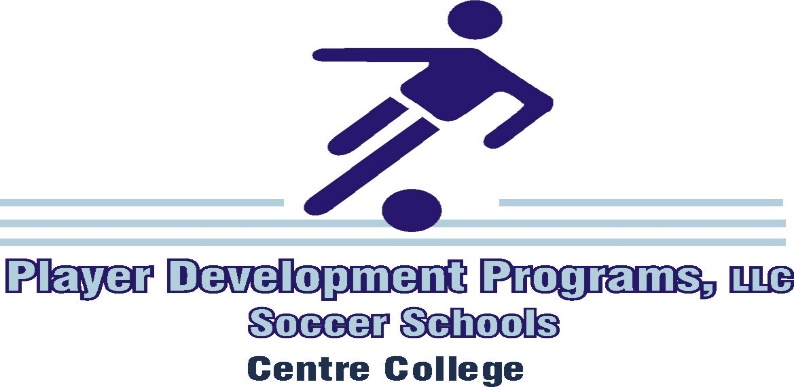 The 32nd Annual Junior School at Centre College, June 27 - 30, 2021June 27, Sunday9:30 - 11:00 Residential Camper Registration - Front of Sutcliffe Athletic Center10:45 - 11:30 Commuter Camper Registration - Front of Sutcliffe Athletic Center11:45 Mandatory All - Camp Meeting - Front of Sutcliffe Athletic Center12:00 Skill Tests / Keeper Edge Session1:00 Lunch2:30 - 3:45 Skill Training / Keeper Edge Session4:15 Game5:30 Commuter Campers Released - Football Stadium5:45 Residential Campers Go Back To Dorms6:00 Residential Campers Dinner7:45 Residential Camper Cookies & Milk8:30 - 9:45 Residential Camper 4 vs. 4 Tournament10:45 Own Room11:00 Lights OutJune 28, Monday8:00 Residential Camper Breakfast9:00 Mandatory All - Camp Meeting - Front of Sutcliffe Athletic Center9:30 - 11:00 Skill Training & Challenges / Keeper Edge Session11:30 - 12:30 Game12:45 Lunch2:00 - 3:30 Skill Training & Challenges / Keeper Edge Session4:00 - 5:15 Game5:30 Commuter Campers Released - Football Stadium5:45 Residential Campers Go Back To Dorms6:00 Residential Campers Dinner8:00 - 9:15 Residential Camper Teqball & Soccer Tennis Tournament10:45 Own Room11:00 Lights OutJune 29, Tuesday8:00 Residential Camper Breakfast9:00 Mandatory All - Camp Meeting - Front of Sutcliffe Athletic Center9:30 - 11:00 Skill Training & Challenges / Keeper Edge Session11:30 - 12:30 Game12:45 Lunch2:00 - 3:30 Skill Training & Challenges / Keeper Edge Session4:00 - 5:15 Game5:30 Commuter Campers Released - Football Stadium5:45 Residential Campers Go Back To Dorms6:00 Residential Campers Dinner8:00 - 9:15 Residential Camper 4 vs. 4 Tournament10:45 Own Room11:00 Lights OutJune 30, Wednesday8:00 Residential Camper Breakfast9:00 Mandatory All - Camp Meeting - Front of Sutcliffe Athletic Center9:30 - 11:00 Skill Training & Challenges / Keeper Edge Session11:30 - 12:30 Game12:45 Lunch1:45 - 2:00 All-Stars vs. Staff Game2:30 - 3:30 Tournament Game4:00 - 5:00 Tournament Game5:30 Awards Ceremony - Front of Sutcliffe Athletic Center* Schedule subject to changewww.BurchSoccerCamps.comPlayer Development Programs Facebook